Задания  для 5Б класса на 10.04.2020ФИЗИЧЕСКАЯ КУЛЬТУРАКроссворд на тему "Олимпийские игры"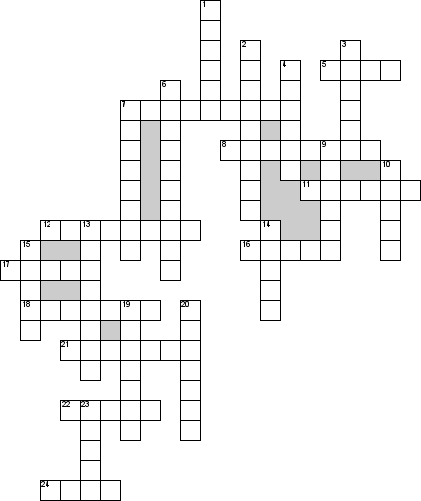 По горизонтали5. Какому богу посвящали Олимпийские игры7. На каком виде транспорта проходили гонки в Олимпии8. В какой игре мяч отбивают руками11.Столица XIX олимпийских игр12.Как называют священное перемирие во время проведения олимпийских игр древности16.Что кричали победителю соревнований: …… победителю!17. Как называется гора в Греции, на которой по античной мифологии обитали боги18. Место, на котором проходило основное количество состязаний21. Самый известный атлет, который одной рукой удерживал колесницу с лошадьми22. Где впервые был поднят олимпийский флаг24. Сколько колец изображено на Олимпийском флагеПо вертикали1. Какой бог был покровителем атлетов2. Главное состязание Олимпийских игр, Начинаемое с бега3. В каком городе в 1968 году, было проведено совещание представителей национальных Олимпийских комитетов4. Знаменитый бегун и кулачный боец в Олимпии6. Судьи и распорядители на олимпийских играх древности7. Кто является основоположником современного олимпийского движения9. Последнее пятое состязание в пятиборье10. Один из прославленных борцов на Олимпийских играх13. Место прохождения гонок в Олимпии14. Из ветвей какого дерева делали венок победителям Олимпийских игр15. С каким предметом стоял судья на старте Олимпийских игр19. Город, в который приезжали все спортсмены в древнем мире раз в 4 года20. Для какой богини было сделано исключение на олимпийских играх23. Участник состязаний, человек крепкого телосложения, силачПредметЗаданиеФорма контроля Математикап.4.9, правила№892, №895,№902Выполненные задания присылать учителю на почту o.ryhlova@yandex.ru или личным сообщением через социальную сеть «Вконтакте» до 10 часов  11.04.2020 года(обязательно указывать дату и номера)ТехнологияТеория: Разработка и изготовление материального продуктаПрактика:1.Выполнение эскиза композиции памятного знака, медали, барельефа, открытки к 75-летию Победы в Великой Отечественной войне2.Выполнение готового изделия (макета) из картона, бумаги, пластилина  и т.п. в объёме размером не более 30х30 смФотографии выполненного задания прислать на электронную почту IZO3new@yandex.ruдо 10 часов  17.04.2020 года(при отправке  фотографий  убедитесь, что вы написали  свою фамилию и класс).Информатика§ 10  повторитьОтветить на вопросы после параграфа 2,3,4,5,6 письменноФотографии выполненного задания отправить через социальную сеть «Вконтакте» либо на электронную почту tasha_light@mail.ruдо 14.04.2020 годаФизическая культураРазгадать кроссвордОтветы записать в тетрадь ( можно распечатать шаблон и заполнить) и , сфотографировать и отправить учителю личным сообщением через социальную сеть «Вконтакте» https://vk.com/id18819606  или на электронную почту sv-muratova@yandex.ru, не забываем подписывать работы до 10 часов  13.04.2020 года